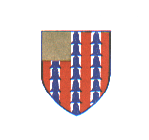 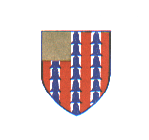 DEMANDE DE SCOLARISATION HORS DELA COMMUNE DE RÉSIDENCE DANSL’ENSEIGNEMENT PUBLICANNÉE SCOLAIRE 2020/2021		 Rivery	 Maternelle       Scolarisation demandée 		 Hors Rivery	 ÉlémentaireETAT CIVILDOMICILESITUATION PROFESSIONNELLESITUATION SCOLAIREMOTIF DE LA DEMANDEJe soussigné(e) : …………………………………….responsable légal de l’enfant : ………………………………….. déclare les renseignements ci-dessus exacts.		SignatureENFANTPEREMERENom : …………………………Nom : …………………………Nom : …………………………Prénom : ……………………...Prénom : ………………………Prénom : ………………………Date de Naissance : ……………Date de Naissance : ……………Date de Naissance : ……………ENFANTPEREMEREAdresse : ………………………Adresse : ………………………Adresse : ………………………Localité : ………………………Localité : ………………………Localité : ………………………PEREMEREOrganisme : ………………………………Organisme : …………………………………Adresse : …………………………………Adresse : ……………………………………Ecole actuelleEcole demandéeEtablissement : ………………………………Etablissement : ………………………………Adresse : ……………………………………Adresse : ……………………………………Niveau : ……………………………………Niveau : ……………………………………………………………………………………………………………………………………………………………………………………………………………………………………………………………………………………………………………………………………………………………………………………………………Avis du Maire de la commune de résidence (art. 23 de la Loi n°83.663 du 22.07.1983)La commune dispose :     d’un service de restauration scolaire   oui                                              d’un accueil périscolaire                      ouiScolarisation hors de la commune de résidence : Accord : La commune ne participera pas aux frais de scolarisation de l’enfant dans la commune d’accueil. Refus : Motif : …………………………………………………………………………………………………………………………………………………………………………………………………………………………………………………………………………………………………………………………………………………………………………………………………………………………………………………………………………A Rivery, le …………………Le Maire,Bernard BOCQUILLON.Avis du Maire de la commune d’accueilScolarisation dans la commune d’accueil Accord : Ecole : Refus…………………………………………………………………………………………………………………………………………………………………………………………………………………………………………………………………………………………………………………………………………………………………………………………………………………………………………………………………………A ……………… le ……………….Visa